1. melléklet a 22/2019.(V.31.) önk. rendelethez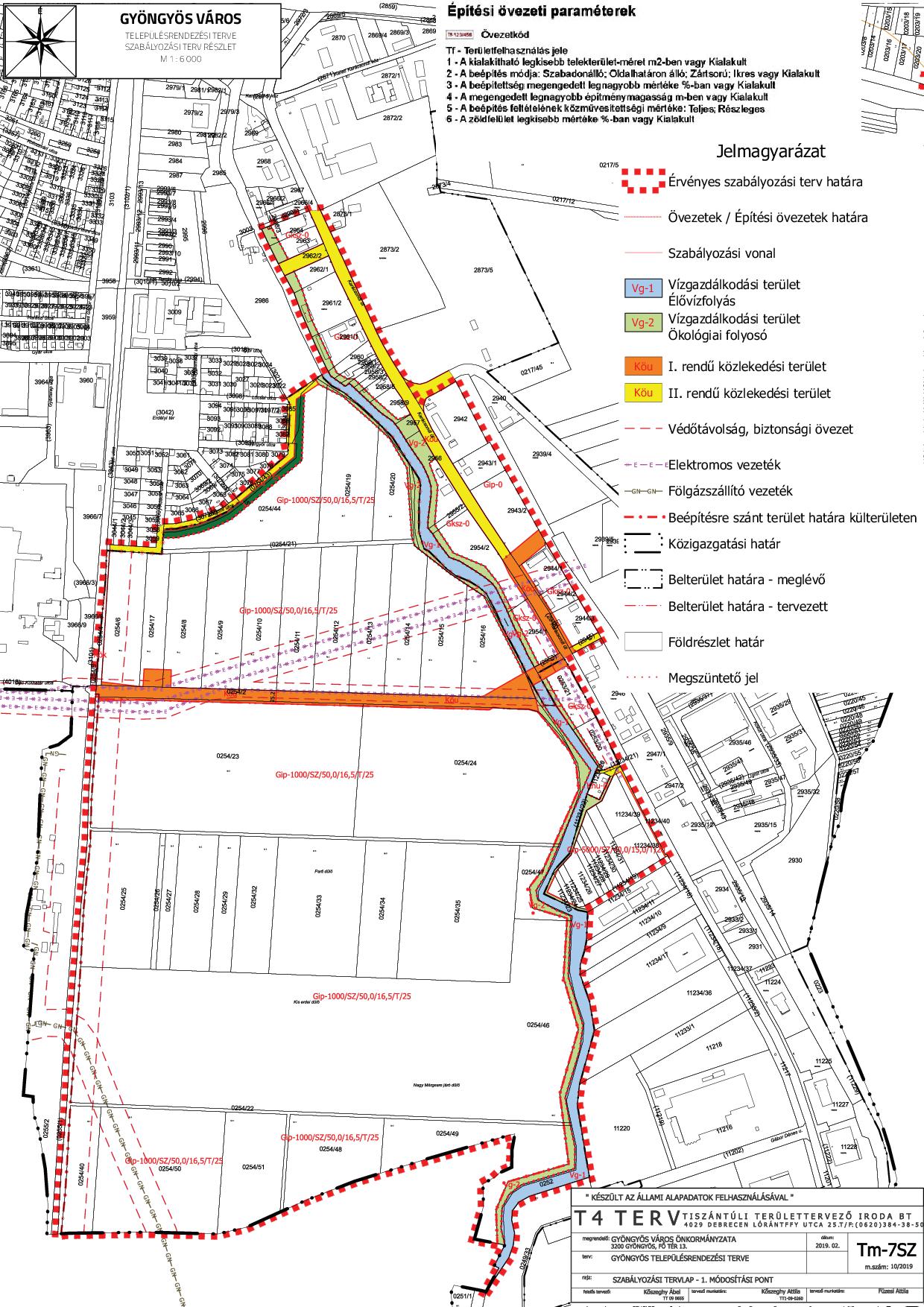 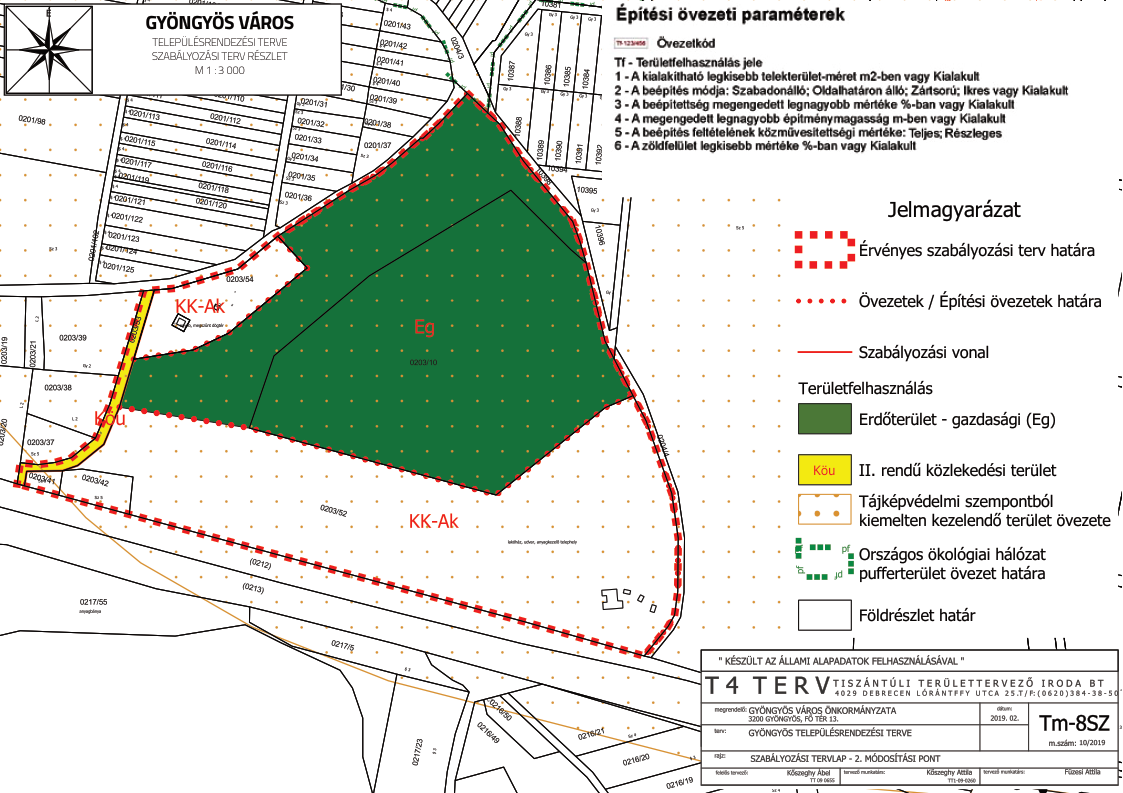 2. melléklet a 22/2019.(V.31.) önk. rendelethez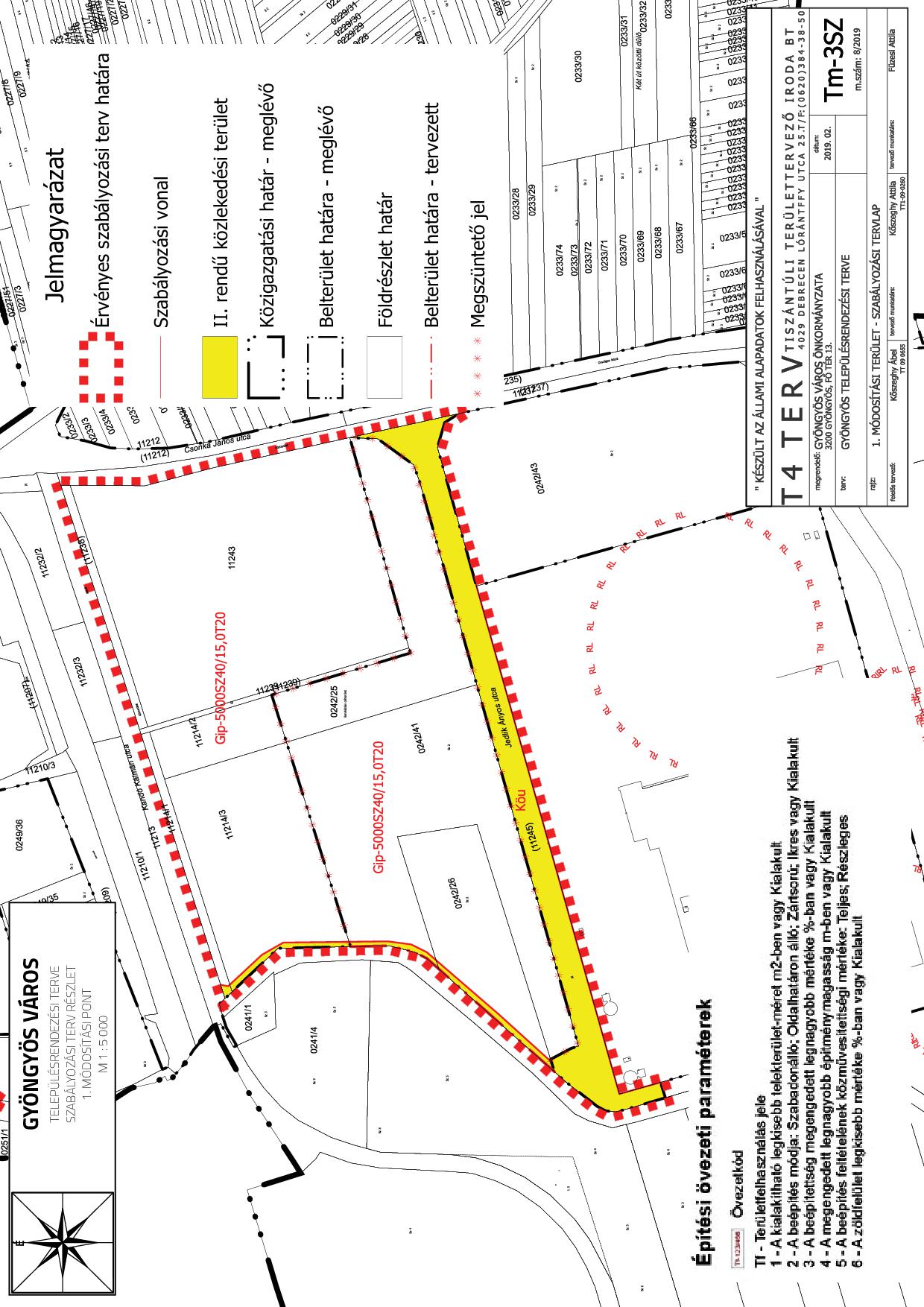 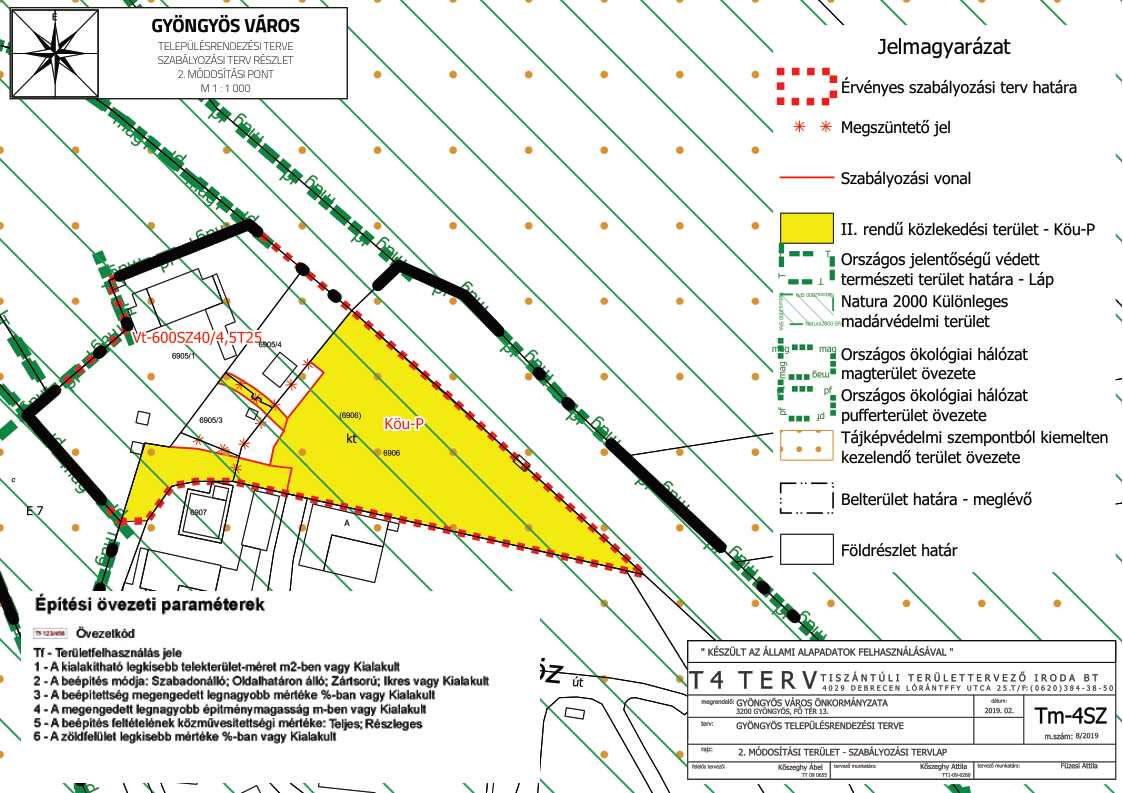 